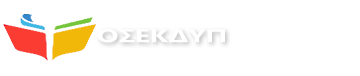 Ανδρέα Παπανδρέου 37, 15180 Μαρούσιhttp://www.osekdyp.gr	Εmail: omospondia@minedu.gov.gr4ο Συνέδριο ΟΣΕΚΔΥΠΑθήνα, 25 Οκτωβρίου 2023Ψήφισμα 8ο Για το φοιτητικό-μαθητικό συλλαλητήριο στις 6 Νοεμβρίου 2023Το Συνέδριο της ΟΣΕΚΔΥΠ στηρίζει το φοιτητικό – μαθητικό συλλαλητήριο στις 6 Νοέμβρη στα Προπύλαια στις 12:00 όπου φοιτητές και μαθητές διεκδικούν ένα σχολείο που θα ανταποκρίνεται στις σύγχρονες ανάγκες και δωρεάν σπουδές με πτυχία με αξία. Δεν είναι λογικό οι σχολές να λειτουργούν οριακά με ελάχιστους καθηγητές, με ανεπαρκείς υποδομές, με το κόστος σπουδών να ανεβαίνει, με τα πτυχία να υποβαθμίζονται διαρκώς.ΣΤΗΡΙΖΟΥΜΕ τα δίκαια αιτήματά τους:Αύξηση του κρατικού προϋπολογισμού για την Παιδεία.Ασφαλή και σύγχρονα σχολικά κτίρια. Να γίνουν έλεγχοι, επιδιορθώσεις και να παρθούν μέτρα για σεισμούς, πλημμύρες.Να καλυφθούν όλα τα κενά σε καθηγητές. Πρόσληψη περισσότερων καθηγητών για να σπάσουν τα τμήματα και για να μπορεί να λειτουργήσει ουσιαστική ενισχυτική διδασκαλία σε όσα παιδιά το έχουν ανάγκη.Αναβάθμιση των υποδομών στα σχολεία μας, των εργαστηρίων στα ΕΠΑΛ και γενικά, των αθλητικών χώρων, των πολιτιστικών υποδομών.Να χρηματοδοτηθούν όλες οι σχολικές εκδρομές, να μην τη χάσει κανείς μαθητής.ΟΧΙ στα Ιδιωτικά Πανεπιστήμια και για πανελλαδικές σε όλο το Λύκειο, επιπλέον εξετάσεις στο Γυμνάσιο.Δωρεάν μετακίνηση για τους μαθητές στα ΜΜΜ.Κατάργηση ΕΒΕ και Τράπεζας Θεμάτων.Δώστε λεφτά για την Παιδεία! Όχι για τους πολέμους και τα ΝΑΤΟικά σφαγεία!H ΠΡΟΕΔΡΟΣΒΑΣΙΛΙΚΗ ΚΑΡΚΑΝΗΗ ΓΕΝΙΚΗ ΓΡΑΜΜΑΤΕΑΣΕΥΑΓΓΕΛΙΑ ΠΑΝΤΑ